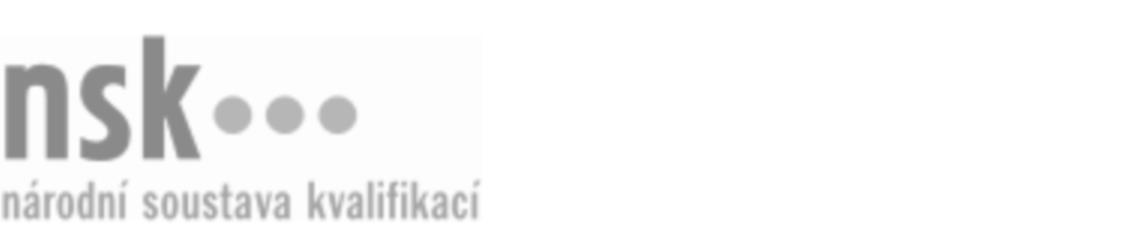 Další informaceDalší informaceDalší informaceDalší informaceDalší informaceDalší informaceDělník/dělnice pro přípravu nábytkových povrchů (kód: 33-029-E) Dělník/dělnice pro přípravu nábytkových povrchů (kód: 33-029-E) Dělník/dělnice pro přípravu nábytkových povrchů (kód: 33-029-E) Dělník/dělnice pro přípravu nábytkových povrchů (kód: 33-029-E) Dělník/dělnice pro přípravu nábytkových povrchů (kód: 33-029-E) Dělník/dělnice pro přípravu nábytkových povrchů (kód: 33-029-E) Dělník/dělnice pro přípravu nábytkových povrchů (kód: 33-029-E) Autorizující orgán:Autorizující orgán:Ministerstvo průmyslu a obchoduMinisterstvo průmyslu a obchoduMinisterstvo průmyslu a obchoduMinisterstvo průmyslu a obchoduMinisterstvo průmyslu a obchoduMinisterstvo průmyslu a obchoduMinisterstvo průmyslu a obchoduMinisterstvo průmyslu a obchoduMinisterstvo průmyslu a obchoduMinisterstvo průmyslu a obchoduSkupina oborů:Skupina oborů:Zpracování dřeva a výroba hudebních nástrojů (kód: 33)Zpracování dřeva a výroba hudebních nástrojů (kód: 33)Zpracování dřeva a výroba hudebních nástrojů (kód: 33)Zpracování dřeva a výroba hudebních nástrojů (kód: 33)Zpracování dřeva a výroba hudebních nástrojů (kód: 33)Povolání:Povolání:Dělník pro přípravu nábytkových povrchůDělník pro přípravu nábytkových povrchůDělník pro přípravu nábytkových povrchůDělník pro přípravu nábytkových povrchůDělník pro přípravu nábytkových povrchůDělník pro přípravu nábytkových povrchůDělník pro přípravu nábytkových povrchůDělník pro přípravu nábytkových povrchůDělník pro přípravu nábytkových povrchůDělník pro přípravu nábytkových povrchůKvalifikační úroveň NSK - EQF:Kvalifikační úroveň NSK - EQF:22222Platnost standarduPlatnost standarduPlatnost standarduPlatnost standarduPlatnost standarduPlatnost standarduPlatnost standarduStandard je platný od: 21.10.2022Standard je platný od: 21.10.2022Standard je platný od: 21.10.2022Standard je platný od: 21.10.2022Standard je platný od: 21.10.2022Standard je platný od: 21.10.2022Standard je platný od: 21.10.2022Dělník/dělnice pro přípravu nábytkových povrchů,  29.03.2024 9:23:49Dělník/dělnice pro přípravu nábytkových povrchů,  29.03.2024 9:23:49Dělník/dělnice pro přípravu nábytkových povrchů,  29.03.2024 9:23:49Dělník/dělnice pro přípravu nábytkových povrchů,  29.03.2024 9:23:49Dělník/dělnice pro přípravu nábytkových povrchů,  29.03.2024 9:23:49Strana 1 z 2Další informaceDalší informaceDalší informaceDalší informaceDalší informaceDalší informaceDalší informaceDalší informaceDalší informaceDalší informaceDalší informaceDalší informaceDalší informaceObory vzděláníObory vzděláníObory vzděláníObory vzděláníObory vzděláníObory vzděláníObory vzděláníK závěrečné zkoušce z oboru vzdělání Truhlářská a čalounická výroba (kód: 33-56-E/01) lze být připuštěn po předložení osvědčení o získání některé z uvedených profesních kvalifikací nebo skupin profesních kvalifikací:K závěrečné zkoušce z oboru vzdělání Truhlářská a čalounická výroba (kód: 33-56-E/01) lze být připuštěn po předložení osvědčení o získání některé z uvedených profesních kvalifikací nebo skupin profesních kvalifikací:K závěrečné zkoušce z oboru vzdělání Truhlářská a čalounická výroba (kód: 33-56-E/01) lze být připuštěn po předložení osvědčení o získání některé z uvedených profesních kvalifikací nebo skupin profesních kvalifikací:K závěrečné zkoušce z oboru vzdělání Truhlářská a čalounická výroba (kód: 33-56-E/01) lze být připuštěn po předložení osvědčení o získání některé z uvedených profesních kvalifikací nebo skupin profesních kvalifikací:K závěrečné zkoušce z oboru vzdělání Truhlářská a čalounická výroba (kód: 33-56-E/01) lze být připuštěn po předložení osvědčení o získání některé z uvedených profesních kvalifikací nebo skupin profesních kvalifikací:K závěrečné zkoušce z oboru vzdělání Truhlářská a čalounická výroba (kód: 33-56-E/01) lze být připuštěn po předložení osvědčení o získání některé z uvedených profesních kvalifikací nebo skupin profesních kvalifikací:K závěrečné zkoušce z oboru vzdělání Truhlářská a čalounická výroba (kód: 33-56-E/01) lze být připuštěn po předložení osvědčení o získání některé z uvedených profesních kvalifikací nebo skupin profesních kvalifikací: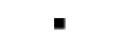 Dělník/dělnice čištění a kontroly dílců, balení výrobků (kód: 33-021-E)Dělník/dělnice čištění a kontroly dílců, balení výrobků (kód: 33-021-E)Dělník/dělnice čištění a kontroly dílců, balení výrobků (kód: 33-021-E)Dělník/dělnice čištění a kontroly dílců, balení výrobků (kód: 33-021-E)Dělník/dělnice čištění a kontroly dílců, balení výrobků (kód: 33-021-E)Dělník/dělnice čištění a kontroly dílců, balení výrobků (kód: 33-021-E)Dělník/dělnice čištění a kontroly dílců, balení výrobků (kód: 33-021-E)Dělník/dělnice čištění a kontroly dílců, balení výrobků (kód: 33-021-E)Dělník/dělnice čištění a kontroly dílců, balení výrobků (kód: 33-021-E)Dělník/dělnice čištění a kontroly dílců, balení výrobků (kód: 33-021-E)Dělník/dělnice čištění a kontroly dílců, balení výrobků (kód: 33-021-E)Dělník/dělnice čištění a kontroly dílců, balení výrobků (kód: 33-021-E)Dělník/dělnice pro přípravu nábytkových povrchů (kód: 33-029-E)Dělník/dělnice pro přípravu nábytkových povrchů (kód: 33-029-E)Dělník/dělnice pro přípravu nábytkových povrchů (kód: 33-029-E)Dělník/dělnice pro přípravu nábytkových povrchů (kód: 33-029-E)Dělník/dělnice pro přípravu nábytkových povrchů (kód: 33-029-E)Dělník/dělnice pro přípravu nábytkových povrchů (kód: 33-029-E)Dělník/dělnice v čalounické výrobě (kód: 33-066-E)Dělník/dělnice v čalounické výrobě (kód: 33-066-E)Dělník/dělnice v čalounické výrobě (kód: 33-066-E)Dělník/dělnice v čalounické výrobě (kód: 33-066-E)Dělník/dělnice v čalounické výrobě (kód: 33-066-E)Dělník/dělnice v čalounické výrobě (kód: 33-066-E)Dělník/dělnice v čalounické výrobě (kód: 33-066-E)Dělník/dělnice v čalounické výrobě (kód: 33-066-E)Dělník/dělnice v čalounické výrobě (kód: 33-066-E)Dělník/dělnice v čalounické výrobě (kód: 33-066-E)Dělník/dělnice v čalounické výrobě (kód: 33-066-E)Dělník/dělnice v čalounické výrobě (kód: 33-066-E)Úplné profesní kvalifikaceÚplné profesní kvalifikaceÚplné profesní kvalifikaceÚplné profesní kvalifikaceÚplné profesní kvalifikaceÚplné profesní kvalifikaceÚplné profesní kvalifikaceÚplnou profesní kvalifikaci Dělník v nábytkářském průmyslu (kód: 33-99-E/05) lze prokázat předložením osvědčení o získání některé z uvedených skupin profesních kvalifikací:Úplnou profesní kvalifikaci Dělník v nábytkářském průmyslu (kód: 33-99-E/05) lze prokázat předložením osvědčení o získání některé z uvedených skupin profesních kvalifikací:Úplnou profesní kvalifikaci Dělník v nábytkářském průmyslu (kód: 33-99-E/05) lze prokázat předložením osvědčení o získání některé z uvedených skupin profesních kvalifikací:Úplnou profesní kvalifikaci Dělník v nábytkářském průmyslu (kód: 33-99-E/05) lze prokázat předložením osvědčení o získání některé z uvedených skupin profesních kvalifikací:Úplnou profesní kvalifikaci Dělník v nábytkářském průmyslu (kód: 33-99-E/05) lze prokázat předložením osvědčení o získání některé z uvedených skupin profesních kvalifikací:Úplnou profesní kvalifikaci Dělník v nábytkářském průmyslu (kód: 33-99-E/05) lze prokázat předložením osvědčení o získání některé z uvedených skupin profesních kvalifikací:Úplnou profesní kvalifikaci Dělník v nábytkářském průmyslu (kód: 33-99-E/05) lze prokázat předložením osvědčení o získání některé z uvedených skupin profesních kvalifikací:Dělník/dělnice čištění a kontroly dílců, balení výrobků (kód: 33-021-E)Dělník/dělnice čištění a kontroly dílců, balení výrobků (kód: 33-021-E)Dělník/dělnice čištění a kontroly dílců, balení výrobků (kód: 33-021-E)Dělník/dělnice čištění a kontroly dílců, balení výrobků (kód: 33-021-E)Dělník/dělnice čištění a kontroly dílců, balení výrobků (kód: 33-021-E)Dělník/dělnice čištění a kontroly dílců, balení výrobků (kód: 33-021-E)Dělník/dělnice čištění a kontroly dílců, balení výrobků (kód: 33-021-E)Dělník/dělnice čištění a kontroly dílců, balení výrobků (kód: 33-021-E)Dělník/dělnice čištění a kontroly dílců, balení výrobků (kód: 33-021-E)Dělník/dělnice čištění a kontroly dílců, balení výrobků (kód: 33-021-E)Dělník/dělnice čištění a kontroly dílců, balení výrobků (kód: 33-021-E)Dělník/dělnice čištění a kontroly dílců, balení výrobků (kód: 33-021-E)Dělník/dělnice pro přípravu nábytkových povrchů (kód: 33-029-E)Dělník/dělnice pro přípravu nábytkových povrchů (kód: 33-029-E)Dělník/dělnice pro přípravu nábytkových povrchů (kód: 33-029-E)Dělník/dělnice pro přípravu nábytkových povrchů (kód: 33-029-E)Dělník/dělnice pro přípravu nábytkových povrchů (kód: 33-029-E)Dělník/dělnice pro přípravu nábytkových povrchů (kód: 33-029-E)Dělník/dělnice pro přípravu nábytkových povrchů,  29.03.2024 9:23:49Dělník/dělnice pro přípravu nábytkových povrchů,  29.03.2024 9:23:49Dělník/dělnice pro přípravu nábytkových povrchů,  29.03.2024 9:23:49Dělník/dělnice pro přípravu nábytkových povrchů,  29.03.2024 9:23:49Dělník/dělnice pro přípravu nábytkových povrchů,  29.03.2024 9:23:49Strana 2 z 2